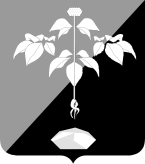 АДМИНИСТРАЦИЯ ПАРТИЗАНСКОГО ГОРОДСКОГО ОКРУГА ПРИМОРСКОГО КРАЯРАСПОРЯЖениеВ целях исполнения Федерального закона от 27 июля 2006 года № 152-ФЗ «О персональных данных», Приказа Федеральной службы по техническому и экспортному контролю России от 11 февраля 2013 г. № 17 «Об утверждении требований о защите информации, не составляющей государственную тайну, содержащейся в государственных информационных системах»Назначить ответственных за организацию обработки персональных данных в администрации Партизанского городского округа (Приложение 1).Назначить Усольцева С. В., начальника отдела информационной безопасности управления по территориальной и организационно-контрольной работе администрации Партизанского городского округа, администратором безопасности в сегменте сегмента государственной информационной системы Приморского края с установленным классом защищённости К2 в администрации Партизанского городского округа (далее – сегменте ГИС).Утвердить прилагаемые:инструкцию администратора безопасности в сегменте ГИС;инструкцию ответственного за организацию обработки персональных данных;Ответственным за организацию обработки персональных                   данных:руководствоваться инструкцией ответственного за организацию обработки персональных данных;обеспечить автоматизированную обработку персональных данных           на объектах информатизации, удовлетворяющих действующему законодательству;обеспечить неавтоматизированную обработку персональных данных в соответствии с действующим законодательством.Администратору безопасности: руководствоваться инструкцией администратора безопасности в сегменте ГИС;организовать проведение работ по защите информации в соответствии с руководящими документами ФСТЭК России и ФСБ России;осуществлять допуск к обработке защищаемой информации в соответствии с положениями о разграничении прав доступа в сегменте ГИС и Политикой информационной безопасности в администрации Партизанского городского округа.Лицам, допущенным к обработке персональных данных при неавтоматизированной их обработке и хранении руководствоваться постановлением администрации Партизанского городского округа от 22 июня 2015 года № 281-ра «Об обработке и защите персональных данных в администрации Партизанского городского округа в сфере реализации служебных и трудовых отношений».Лицам, допущенным к обработке персональных данных при автоматизированной их обработке и хранении, руководствоваться Политикой информационной безопасности в сегменте ГИС администрации Партизанского городского округа и инструкцией пользователя сегмента ГИС, утвержденными распоряжением администрации Партизанского городского округа от 31 декабря 2019 года № 637-ра  «Об утверждении Политики информационной безопасности в сегменте государственной информационной системы Приморского края с установленным классом защищённости К2 в администрации Партизанского городского округа»;Контроль за исполнением настоящего распоряжения возложить на первого заместителя главы администрации городского округа М. Ю. Селютина.« 31 »  декабря  20 19 г.№  640-ра .О назначении ответственного за организацию обработки персональных данных и администратора безопасности в сегменте государственной информационной системы Приморского края с установленным классом защищённости К2 в администрации Партизанского городского округаГлава городского округаО. А. Бондарев